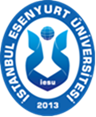 EK: Birim fiyat teklif cetveli1İsteklinin Türk vatandaşı gerçek kişi olması halinde, 11 rakamdan oluşan T.C. kimlik numarası yazılacaktır.2Teklif vermeye yetkili kişi tarafından imzalanacaktır. Ortak girişim olarak teklif verilmesi halinde, teklif mektubu bütün ortaklar veya yetki verdikleri kişiler tarafından imzalanacaktır.BİRİM FİYAT TEKLİF MEKTUBUBİRİM FİYAT TEKLİF MEKTUBU….İHALE KOMİSYONU BAŞKANLIĞINA.... /... /....….İHALE KOMİSYONU BAŞKANLIĞINA.... /... /....İhale Kayıt Numarası202301-0001İhalenin adıÖĞRENCİ RİNG SERVİS VE PERSONEL SERVİS TAŞIMA HİZMET ALIMI İHALESİTeklif sahibinin adı ve soyadı/ ticaret unvanıUyruğuTC Kimlik Numarası1(gerçek kişi ise)Vergi Kimlik NumarasıResmi Kayıtlı KEP Adresi3AdresiTelefon ve Faks numarası1) Yukarıda ihale kayıt numarası ve adı yer alan ihaleye ilişkin ihale dokümanını oluşturan tüm belgeler tarafımızdan okunmuş, anlaşılmış ve kabul edilmiştir. Teklif fiyata dahil olduğu belirtilen tüm masraflar ve teklif geçerlilik süresi de dahil olmak üzere ihale dokümanında yer alan tüm düzenlemeleri dikkate alarak teklif verdiğimizi, dokümanda yer alan yükümlülükleri yerine getirmememiz durumunda uygulanacak yaptırımları kabul ettiğimizi beyan ediyoruz.1) Yukarıda ihale kayıt numarası ve adı yer alan ihaleye ilişkin ihale dokümanını oluşturan tüm belgeler tarafımızdan okunmuş, anlaşılmış ve kabul edilmiştir. Teklif fiyata dahil olduğu belirtilen tüm masraflar ve teklif geçerlilik süresi de dahil olmak üzere ihale dokümanında yer alan tüm düzenlemeleri dikkate alarak teklif verdiğimizi, dokümanda yer alan yükümlülükleri yerine getirmememiz durumunda uygulanacak yaptırımları kabul ettiğimizi beyan ediyoruz.2) İhale konusu işin; [ekteki cetvelde yer alan kısmını/ ekteki cetvelde yer alan kısımlarını] bu teklif mektubunun ekinde yer alan birim fiyat teklif cetvelindeki2 her bir iş kalemi için teklif ettiğimiz birim fiyatlar üzerinden Katma Değer Vergisi hariç [………………………………………………………………………………………………………………..] bedel karşılığında yerine getireceğimizi kabul ve taahhüt ediyoruz.2) İhale konusu işin; [ekteki cetvelde yer alan kısmını/ ekteki cetvelde yer alan kısımlarını] bu teklif mektubunun ekinde yer alan birim fiyat teklif cetvelindeki2 her bir iş kalemi için teklif ettiğimiz birim fiyatlar üzerinden Katma Değer Vergisi hariç [………………………………………………………………………………………………………………..] bedel karşılığında yerine getireceğimizi kabul ve taahhüt ediyoruz.Adı ve Soyadı/Ticaret Unvanı Kaşe ve İmza2